SYNDICAT DEPARTEMENTAL D’ENERGIE 35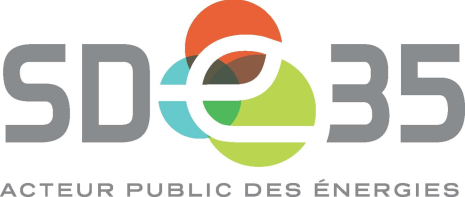 Village des Collectivités – 1 avenue de Tizé – CS 4360335236 THORIGNÉ-FOUILLARD CEDEX● Tél. 02 99 23 15 55  ● Fax 02 99 23 18 72  ● sde35@sde35.frOrdre du jour1.	Désignation d’un secrétaire de séance	22.	Approbation du procès-verbal de la réunion du Comité syndical du 18 février 2020	23.	Finances – Affectation du résultat 2019 - Modification	24.	Finances – Décision modificative n°2/2020	35.	Administration – Délégations du Président jusqu’à l’installation du nouveau Comité syndical – Modification de la délibération du 18 février 2020	36.	SEML Energ’iV – Avenant à la convention de mise à disposition de services	47.	PCRS – Approbation de la convention constitutive d’un groupement de commandes PCRS	48.	PCRS –Plan de financement du projet PCRS – Demandes de subventions	69.	GAZ – Concession Amanlis	710.	GAZ – Projet Couesnon Marches de Bretagne	1011.	Coopération décentralisée – Attribution de subventions	1412.	Information des attributions exercées par le bureau par délégation du comité	1413.	Information des attributions exercées par le président par délégation du comité	1414.	Questions diverses	15